Ханты-Мансийский автономный округ-Югра, Березовский районМуниципальное бюджетное общеобразовательное учреждениеИГРИМСКАЯ СРЕДНЯЯ  ОБЩЕОБРАЗОВАТЕЛЬНАЯ ШКОЛА №2 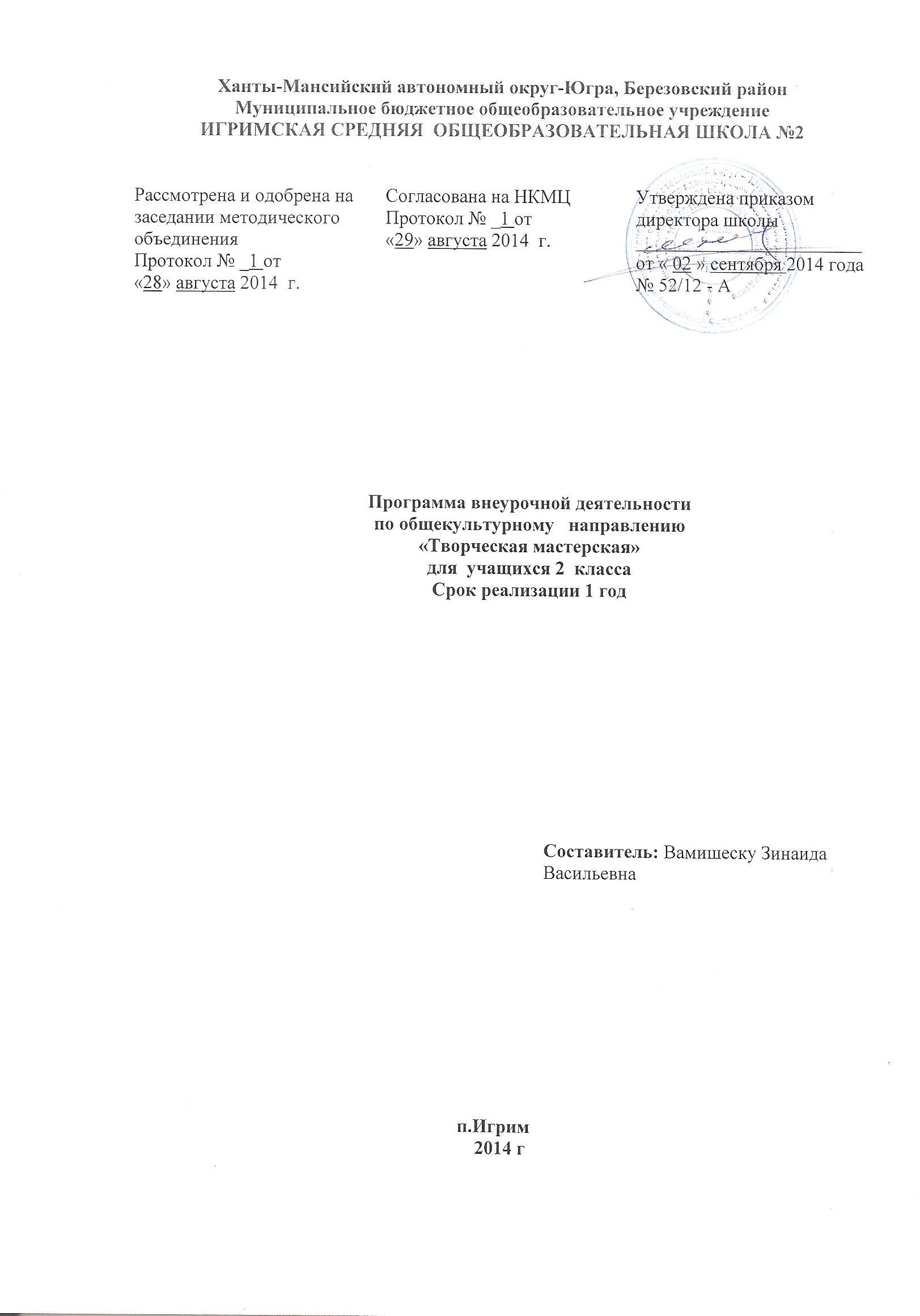 Рабочая программа по литературному чтениюдля обучающихся 2 В класса2014-2015 учебный годСоставитель:Вамишеску Зинаида Васильевна, учитель начальных классов второй  квалификационной категорииИгрим2014Пояснительная запискаРабочая программа по математике адресована учащимся 2 класса  МБОУ Игримской СОШ №2.Рабочая программа по литературному чтению для начальных классов общеобразовательной школы составлена на основе федерального государственного образовательного стандарта начального общего образования, Примерной программы, авторской программы Л. Ф. Климановой, В.Г. Горецкого.Цель программы:Изучение литературного чтения во 2 классе направлено на достижение следующих целей:- развитие художественно- творческих и познавательных способностей, формирование эстетического отношения к слову, совершенствование видов речевой деятельности, умений вести диалог, выразительно читать;- овладение осознанным правильным, беглым и выразительным чтением; формирование читательского кругозора- воспитание эстетического отношения к слову, интереса к чтению и кит и, формирование представлений о добре и зле, справедливости и честности; развитие нравственных чувств.Общая характеристика учебного предметаЛитературное чтение – один из основных предметов в системе подготовки младшего школьника. Наряду с русским языком он формирует функциональную грамотность, способствует общему развитию и воспитанию ребенка. Успешность изучения курса литературного чтения обеспечивает результативность обучения по другим предметам начальной школы. Литературное чтение – это один из важных и ответственных этапов большого пути ребенка в литературу. От качества изучения в этот период во многом зависит полноценное приобщение ребенка к книге, развитие у него умения интуитивно чувствовать красоту поэтического слова, свойственную дошкольникам, формирование у него в дальнейшем потребности  в систематическом чтении произведений подлинно художественной литературы.Художественное литературное произведение своим духовным, нравственно-эстетическим содержанием способно активно влиять на всю личность читателя, его чувства, сознание, волю. Оно по своей природе оказывает большое воспитательное воздействие на школьника, формирует его личность. Изучение курса литературного чтения в начальной школе  с  русским  (родным) языком обучения направлено на достижение следующих целей:– овладение осознанным, правильным, беглым и выразительным чтением как базовым навыком в системе образования младших школьников;– формирование читательского кругозора и приобретение опыта самостоятельной читательской деятельности;– совершенствование всех видов речевой деятельности;– приобретение умения работать с разными видами информации;– развитие художественно-творческих и познавательных способностей, эмоциональной отзывчивости при чтении художественных произведений, формирование эстетического отношения к искусству слова;– овладение первоначальными навыками работы с учебными и научно-познавательными текстами;– воспитание интереса к чтению и книге;– обогащение нравственного опыта младших школьников, формирование представлений о добре и зле;– развитие нравственных чувств, уважение к культуре народов многонациональной России и других стран.Приоритетной целью обучения литературному чтению в начальной школе является формирование читательской компетентности младшего школьника, осознание себя как грамотного читателя, способного к творческой деятельности. Читательская компетентность определяется владением техникой чтения, приемами понимания прочитанного и прослушанного произведения, знанием книг и умением их самостоятельно выбирать, сформированность духовной потребности в книге как средстве познания мира и самопознания.Таким образом, курс литературного чтения нацелен на решение следующих основных задач:1. Освоение общекультурных навыков чтения и понимания текста; воспитание интереса к чтению и книге.Решение этой задачи предполагает прежде всего формирование осмысленного читательского навыка (интереса к процессу чтения и потребности читать произведения разных видов литературы), который во многом определяет успешность обучения младшего школьника по другим предметам, то есть в результате освоения предметного содержания литературного чтения учащиеся приобретают общеучебное умение осознанно читать тексты.2. Овладение речевой, письменной и коммуникативной культурой. Решение этой задачи способствует развитию у детей  способности полноценно  воспринимать художественное   произведение, сопереживать героям, эмоционально откликаться на прочитанное; умению работать с различными видами текстов, ориентироваться в книге, использовать ее для расширения знаний об окружающем мире. В результате обучения младшие школьники участвуют в диалоге, строят монологические высказывания (на основе произведений и личного опыта), сопоставляют и описывают различные объекты и процессы, самостоятельно пользуются справочным аппаратом учебника, находят информацию в словарях, справочниках и энциклопедиях.3. Воспитание эстетического отношения к действительности, отраженной  в художественной литературе.Выполнение этой задачи связано с пониманием художественного произведения как особого вида искусства, с формированием умения воссоздавать художественные образы литературного произведения; развитием творческого и ассоциативного воображения учащихся; развитием умений определять художественную ценность произведения и анализировать (на доступном уровне) средства выразительности, сравнивать искусство слова с другими видами искусства (живопись, театр, кино, музыка), находить сходство и различие разных жанров, используемых художественных средств; накоплением эстетического опыта слушания произведений изящной словесности; развитием поэтического слуха детей; обогащением  чувственного  опыта ребенка,  его реальных представлений об окружающем мире и природе.4. Формирование нравственного сознания и эстетического вкуса младшего школьника; понимание духовной сущности произведений.С учетом особенностей художественной литературы, ее нравственной сущности, влияния на становление личности маленького читателя решение этой задачи приобретает особое значение. В процессе работы с художественным произведением младший школьник осваивает основные нравственно-эстетические ценности взаимодействия с окружающим миром, получает навык анализа положительных и отрицательных действий героев, событий. Понимание значения эмоциональной окрашенности всех сюжетных линий произведения способствует воспитанию адекватного эмоционального состояния как предпосылки собственного поведения в жизни, создает условия для формирования потребности в самостоятельном чтении художественных произведений, обогащает нравственно-эстетический и познавательный опыт ребенка.Описание места учебного предмета «Литературное чтение» в учебном плане.В федеральном базисном учебном плане на изучение литературного чтения отводится 4 часа в неделю. На изучение программного материала отводится 136 часов. (Из них 17 часов – внеклассное чтение). Рабочая  программа по курсу «Литературное чтение» 2 класса разработана по государственной программе Л.Ф. Климановой, В.Г. Горецкого, М.Г. Головановой.Для полной реализации рабочей программы на уроках литературного чтения используются различные формы, методы и приёмы работы, направленные на осознанность чтения, развитие речи, умение работать с текстом художественного произведения, а также на формирование общеучебных умений. Личностные, метапредметные и предметные результаты освоения учебного предметаПредметные результаты:•  осознавать место и роль литературного чтения в познании окружающего мира, понимать значение литературного чтения для формирования интеллектуальной (общей) культуры человека;•  понимать содержание прочитанного произведения, определять его тему, уметь устанавливать смысловые связи между частями прочитанного текста, определять главную мысль прочитанного и выражать её своими словами;•  применять анализ, сравнение, сопоставление для определения жанра, характеристики героя, создание различных форм интерпретации текста;•  составлять план к прочитанному (краткий, картинный);•  выделять в тексте слова автора, действующих лиц, пейзажные и бытовые описания;•  работать с литературным текстом с точки зрения его  эстетической  (литература как вид искусства, сравнение литературы с другими видами искусств) и нравственной сущности (ценностные ориентации, нравственный выбор);•  уметь слушать, осознанно воспринимать содержание читаемого учителем или одноклассником произведения, устного ответа товарища;•  осуществлять поиск необходимой информации в художественных, научно-познавательных и учебных произведениях, работать со справочно-энциклопедическими изданиями;•  давать реальную самооценку выполнения любой проделанной работы, учебного задания;•  формировать потребность в самостоятельном чтении художественных произведений, «читательскую самостоятельность».Метапредметные результаты:•  овладение способностью принимать и сохранять цели и задачи учебной деятельности, поиска средств ее осуществления; •  освоение способами решения проблем творческого и поискового характера;•  формирование умения планировать, контролировать и оценивать учебные действия в соответствии с поставленной задачей и условиями её реализации;•  формирование умения понимать причины успеха/неуспеха учебной деятельности и способности конструктивно действовать даже в ситуациях неуспеха;•  активное использование речевых средств для решения коммуникативных и познавательных задач;•  использование  различных  способов  поиска учебной информации в справочниках, словарях;•  овладение навыками смыслового чтения текстов в соответствии с целями и задачами, осознанного построения речевого высказывания в соответствии с задачами  коммуникации и  составления текстов в  устной и письменной формах;•  овладение логическими действиями сравнения, анализа, синтеза, обобщения, классификации по родовидовым признакам, установления причинно-следственных связейя. построения рассуждений;•  готовность слушать собеседника и вести диалог, признавать различные точки зрения и право каждого иметь и излагать своё мнение и аргументировать свою точку зрения и оценку событий;•  умение договариваться о распределении ролей в совместной деятельности, осуществлять взаимный контроль в совместной деятельности, общей цели и путей ее достижения, осмысливать собственное поведение и поведение окружающих;•  готовность конструктивно разрешать конфликты посредством учета интересов сторон и сотрудничества.Личностные результаты:•  понимание литературы как явления национальной и мировой культуры, средства сохранения и передачи нравственных ценностей и традиций;•  осознание значимости чтения для личного развития; формирование представлений о Родине и её людях, окружающем мире, культуре, первоначальных этических представлений, понятий о добре и зле, дружбе, честности; формирование потребности в систематическом чтении;•  овладение чтением вслух и про себя, элементарными приёмами анализа художественных и учебных текстов;•  использование разных видов чтения (изучающее (смысловое), выборочное); умение осознанно воспринимать и оценивать содержание различных текстов, участвовать в их обсуждении, давать и обосновывать нравственную оценку поступков героев;•  умение самостоятельно выбирать интересующую литературу, пользоваться справочными источниками для понимания и получения дополнительной информации;•  умение использовать простейшие виды анализа различных текстов: устанавливать причинно-следственные связи и определять главную мысль произведения, делить текст на части, озаглавливать их, составлять простой план, находить средства выразительности, пересказывать произведение;•  развитие художественно-творческих способностей, умение создавать собственный текст на основе художественного произведения, репродукции картин художников, по иллюстрациям, на основе личного опыта.Содержание учебного курсаАудирование (слушание)Восприятие на слух звучащей речи (высказывание собеседника, чтение различных текстов). Адекватное понимание содержания звучащей речи, умение отвечать на вопросы по содержанию услышанного произведения, определение последовательности событий, осознание цели речевого высказывания, умение задавать вопросы по услышанному  художественному произведению. ЧтениеЧтение вслух. Постепенный переход от слогового к плавному осмысленному правильному чтению целыми словами  вслух (скорость чтения в соответствии с индивидуальным темпом чтения), постепенное увеличение скорости чтения. Соблюдение орфоэпических и интонационных норм чтения. Чтение предложений с интонационным выделением знаков препинания. Воспитание эстетической отзывчивости на произведение.Развитие умения переходить от чтения вслух к чтению про себя.Чтение про себя. Осознание смысла произведения при чтении про себя (доступных по объему и жанру произведений), осмысление цели чтения. Определение вида чтения (изучающее, ознакомительное, выборочное), умение находить в тексте необходимую информацию, понимание ее особенностей. Понимание особенностей разного вида чтения: факта, описания, дополнения, высказывания и др.Работа с разными видами текстаОбщее представление о разных видах текста: художественных, учебных,  научно-популярных – и  их  сравнение.  Умение  ориентироваться в нравственном содержании художественных произведений, осознавать сущность поведения героев.Практическое освоение умения отличать текст от набора предложений; выделение способов организации разных видов текста. Прогнозирование содержания книги по ее названию и оформлению.Самостоятельное определение  темы и главной  мысли по  вопросам и самостоятельное деление текста на смысловые части, их озаглавливание. Умение работать с разными видами информации.Участие в коллективном обсуждении: умение отвечать на вопросы, выступать по теме, слушать выступления товарищей, дополнять ответы по ходу беседы, используя текст. Привлечение справочных и иллюстративно-изобразительных материалов.Библиографическая культураКнига как особый вид искусства. Книга как источник необходимых знаний. Книга учебная, художественная, справочная.Элементы книги: содержание или оглавление, титульный лист, аннотация, сведения о художниках-иллюстраторах, иллюстрации.Виды  информации  в  книге: научная,  художественная  (с  опорой  на внешние показатели книги, ее справочно-иллюстративный материал).Типы книг (изданий): книга-произведение, книга-сборник, собрание сочинений, периодическая печать, справочные издания (справочники, словари, энциклопедии).Самостоятельный выбор книг на основе рекомендованного списка, алфавитного и тематического  каталога,  картотеки,  открытого доступа к детским книгам в библиотеке. Самостоятельное пользование соответствующими возрасту словарями и другой справочной литературой.Работа с текстом художественного произведения.При работе с текстом художественного произведения знания детей должны пополниться понятиями литературоведческого характера: простейшими сведениями об авторе – писателе, поэте, о теме читаемого произведения, его жанре, особенностях малых фольклорных жанров (загадка, прибаутка, пословица, считалка).Получение первоначальных представлений об изобразительных и выразительных возможностях словесного искусства (о «живописании словом», о метафоре, сравнении, олицетворении, ритмичности и музыкальности стихотворной речи).Определение особенностей художественного текста: своеобразие выразительных средств языка (с помощью учителя). Понимание заглавия произведения, его адекватное соотношение с содержанием.Понимание нравственно-эстетического содержания прочитанного произведения, осознание мотивации поведения героев, анализ поступков героев с точки зрения норм морали.Характеристика героев произведений с использованием художественно-выразительных средств (эпитет, сравнение, гипербола) данного текста. Нахождение в тексте слов и выражений,  характеризующих героя и события. Анализ (с помощью учителя) поступка персонажа и его мотивов, причин. Сопоставление поступков героев по аналогии или по контрасту. Характеристика героя произведения: портрет, характер, выраженные  поступки и речь. Выявление авторского отношения к героям на основе анализа текста, имен героев, авторских пометок.Формирование системы позитивных национальных ценностей, патриотизма, опирающегося на многонациональное единство российского общества, включая в себя осознание понятия «Родина», представления о проявлении любви к Родине в литературе разных народов (на примере народов России). Схожесть тем и героев в фольклоре разных народов. Самостоятельное воспроизведение текста с использованием выразительных средств языка (синонимов, антонимов, сравнений, эпитетов), последовательное воспроизведение эпизодов с использованием специфической для данного произведения лексики (по вопросам учителя), рассказ по иллюстрациям, пересказ.Освоение разных видов пересказа художественного текста: подробный, выборочный и краткий (передача основных мыслей).Подробный пересказ текста (деление текста на части, определение  главной мысли каждой части и всего текста, озаглавливание каждой части и всего текста): определение главной мысли фрагмента, выделение опорных или ключевых слов, озаглавливание; план (в виде назывных предложений из текста, в виде вопросов, в виде самостоятельно сформулированных высказываний) и на его основе подробный пересказ всего текста.Самостоятельный выборочный пересказ по заданному фрагменту: характеристика героя произведения (выбор слов, выражений в тексте, позволяющих составить рассказ о герое), описание места действия (выбор слов, выражений  в тексте,  позволяющих  составить данное  описание на основе текста). Вычленение и сопоставление эпизодов из разных произведений по общности ситуаций, эмоциональной окраске, характеру поступков героев.Развитие наблюдательности при чтении поэтических текстов. Развитие умения предвосхищать (предвидеть) ход развития сюжета, последовательности событий.Работа с учебными и научно-популярными текстамиПонимание заглавия произведения. Определение особенностей учебного и научно-популярного текста (передача информации). Знакомство с простейшими приемами анализа различных видов текста: установление причинно-следственных связей. Определение главной мысли текста. Деление текста на части. Определение микротем. Ключевые или опорные слова. Схема, модель текста. Построение алгоритма деятельности по воспроизведению текста. Воспроизведение текста с опорой на ключевые слова, модель, схему. Подробный пересказ текста. Краткий пересказ текста  (выделение главного в содержании текста). Умение работать с учебными заданиями, обобщающими вопросами и справочным материалом.Говорение (умение говорить) (культура речевого общения)Осознание диалога как вида речи и монолога как формы речевого высказывания. Особенности диалогического общения: умение понимать вопроса собеседника, отвечать на поставленные вопросы и самостоятельно задавать вопросы по тексту; внимательно выслушивать, не перебивая, собеседника и в вежливой форме высказывать свою точку зрения по обсуждаемому произведению (художественному, учебному, научно-познавательному). Умение проявлять доброжелательность к собеседнику. Доказательство собственной точки зрения с опорой на текст или личный опыт. Использование норм речевого этикета в процессе общения. Знакомство с особенностями национального этикета на основе литературных произведений.Самостоятельное построение плана собственного высказывания. Отражение основной мысли текста в высказывании. Отбор и использование выразительных средств языка (синонимы, антонимы, сравнение, эпитеты) с учётом монологического высказывания. Передача впечатлений в рассказе о повседневной жизни, художественном произведении. Работа со словом: умение распознавать прямое и переносное значение слов, их многозначность, целенаправленное пополнение активного словарного запаса. Работа со словарями.Умение построить монологическое речевое высказывание небольшого объема с опорой на авторский текст, по предложенной теме или в форме ответа на вопрос. Формирование грамматически правильной речи, эмоциональной выразительности и содержательности. Отражение основной мысли текста в высказывании. Передача содержания прочитанного или прослушанного с учетом специфики научно-популярного, учебного и художественного текстов. Передача впечатлений (из повседневной жизни, художественного произведения, изобразительного искусства) в рассказе (описание, рассуждение, повествование). Отбор и использование выразительных средств (синонимы, антонимы, сравнения) с учетом особенностей монологического высказывания.Учебно – тематический планОписание материально – технического обеспечения образовательного процессаДля реализации рабочей программы используются следующие учебники, включенные в Федеральный перечень учебников, рекомендованных к использованию в образовательном процессе в образовательных учреждения, реализующих образовательные программы общего образования и имеющих государственную аккредитацию на 2014-2015 учебный год.1. Бойкина, М. В. Литературное чтение. 2 класс: рабочая тетрадь / М. В. Бойкина. Л. А. Виноградская. – М.: Просвещение, 2013. 2. Гетто, С. П. Поурочные  разработки  по  литературному чтению: 2 класс: к учебнику Л. Ф. Климановой, В. Г. Горецкого, М. В. Головановой «Литературное чтение» / С. П. Гетто, А. В. Данилова. – М.: Экзамен, 2012.3. Климанова, Л. Ф. Уроки   литературного  чтения : метод. пособие  к учеб. «Литературное чтение»: 2 кл. / Л. Ф.Климанова. – М. : Просвещение, 2011.4. Крылова, О. Н. Чтение.  Работа  с текстом: 2 класс / О. Н. Крылова. – М.: Экзамен, 2011.5. Кутявина, С. В. Поурочные разработки по литературному чтению  2 класс: к учебнику Л. Ф. Климановой, В. Г. Горецкого, М. В. Головановой «Литературное чтение» / С. В. Кутявина. – М.: Вако, 2012.6. Литературное чтение. 2 класс : учеб. для общеобразоват. учреждений : в 2 ч. / Л. Ф. Климанова [и др.]. – М.: Просвещение, 2013.7. Сборник рабочих программ «Школа России». 1–4 классы: пособие для учителей общеобразоват. учреждений / С. В. Анащенкова [и др.]. – М.: Просвещение, 2011.8. Стефаненко, Н. А. Литературное чтение. 2 класс : метод. пособие / Н. А. Стефаненко. – М.: Просвещение, 2012.Планируемые результаты изучения учебного предметаК концу 2 класса обучающиеся должны знать:- средства художественной выразительности (эпитеты, сравнения);- жанры литературных произведений (сказка и рассказ, стихотворение и басня) и произведений фольклора (загадка, пословица, небылица, считалка, песня, прибаутка);- наизусть 8 – 10 стихотворений классиков отечественной и зарубежной литературы.К концу 2 класса обучающиеся должны уметь:- осознанно читать вслух (темп чтения – ориентировочно не менее 50 слов минуту) или «про себя» (ориентировочно 55-65 слов минуту);- находить в тексте отрывки по заданию 9выборочное чтение);- делить текст на смысловые части, озаглавливать их, составлять простой план произведения;- выделять главную мысль прочитанного произведения;- определять тему произведения;- сочинять устные рассказы и небольшие тексты на заданную тему и по плану;- отвечать на вопросы по содержанию картины художника;- составлять описание природы, предметов;- пересказывать текст подробно и выборочно;- высказывать оценочные суждения, рассуждать, доказывать свою позицию;- выразительно читать диалоги, читать по ролям;- читать стихотворные произведения наизусть (по выбору); - воссоздавать художественные образы литературного произведения, - различать элементы книги: обложку, оглавление, титульный лист, иллюстрацию, аннотацию.Календарно - тематическое планирование.№ п/пНазвание темыКол-во часовПроверочные работы1Вводный урок12Самое великое чудо на земле43Устное народное творчество1514Люблю природу  русскую. Осень.815Русские писатели.14тест6О братьях наших меньших.127Из детских журналов.98Люблю природу русскую. Зима.919Писатели детям.1710Я и мои друзья.1011Люблю природу русскую. Весна.1012И в шутку и в серьёз.1413Литература зарубежных стран.121Резервные часы 1Всего 136№п/пдатаТема урокаТип урокаУУДУУДФормы контроляРабота в классеРабота в классеДомашнее заданиеВводный урок к курсу  (1 час)Вводный урок к курсу  (1 час)Вводный урок к курсу  (1 час)Вводный урок к курсу  (1 час)Вводный урок к курсу  (1 час)Вводный урок к курсу  (1 час)Вводный урок к курсу  (1 час)Вводный урок к курсу  (1 час)Вводный урок к курсу  (1 час)Вводный урок к курсу  (1 час)11.09Самое великое чудо на свете. Р.С. Сеф «Читателю»Изучение и первичное закрепление знанийПовторить правила обращения с книгами; развивать навыки чтения, составления рассказа по картинке. Знать: правила обращения с книгами.Повторить правила обращения с книгами; развивать навыки чтения, составления рассказа по картинке. Знать: правила обращения с книгами.Выразительное чтениеПринести книгу, прочитанную летом, которая больше всего понравилась.Самое великое чудо на свете  (4 часов)Самое великое чудо на свете  (4 часов)Самое великое чудо на свете  (4 часов)Самое великое чудо на свете  (4 часов)Самое великое чудо на свете  (4 часов)Самое великое чудо на свете  (4 часов)Самое великое чудо на свете  (4 часов)Самое великое чудо на свете  (4 часов)Самое великое чудо на свете  (4 часов)Самое великое чудо на свете  (4 часов)2(1)2.09Самое великое чудо на свете.Изучение нового материалаУчиться ориентироваться в прочитанных произведениях, уметь объяснять пословицы по изучаемой теме.Учиться ориентироваться в прочитанных произведениях, уметь объяснять пословицы по изучаемой теме.Выразительное чтение, ответы на вопросы.Подобрать пословицы о книге, суметь объяснить их смысл.3(2)3.09Самое великое чудо на свете. Библиотеке.Изучение нового материалаПовторить правила обращения с книгами в библиотеке; развивать навыки чтения.Повторить правила обращения с книгами в библиотеке; развивать навыки чтения.Выразительное чтение, ответы на вопросы.Уч.с.3-5;Тетр.4-5Уч.с.3-5;Тетр.4-5Сходить в библиотеку. Узнать какие книги там можно найти. Подготовить рассказ о том, как вы искали нужную книгу4(3)5.09Самое великое чудо на свете. КнигиИзучение нового материалаПредставлять, что такое библиотека, для чего она существует, уметь рассказывать о своей домашней библиотеке.Представлять, что такое библиотека, для чего она существует, уметь рассказывать о своей домашней библиотеке.Рассказывание подготовленных дома выступлений.С. 6-7;Тетр.6-7С. 6-7;Тетр.6-7Сходить в библиотеку. Узнать о старинных книгах. Принести в класс какую-то старую книгу, если такая найдется.5(4)8.09Наши проекты. О чем может рассказать школьная библиотека.Изучение нового материалаУчащиеся должны иметь представление о старинных и современных книгах, уметь сравнивать эти книги.Учащиеся должны иметь представление о старинных и современных книгах, уметь сравнивать эти книги.Подготовить проект. Выставка любимых книг.С. 8-12С. 8-12Читать с.8-12;Выучить стихотворение Р.Сефа. «Читателю»  Устное народное творчество (15 часов)  Устное народное творчество (15 часов)  Устное народное творчество (15 часов)  Устное народное творчество (15 часов)  Устное народное творчество (15 часов)  Устное народное творчество (15 часов)  Устное народное творчество (15 часов)  Устное народное творчество (15 часов)  Устное народное творчество (15 часов)  Устное народное творчество (15 часов)6(1)Устное народное творчествоИзучение нового материалаУчащиеся должны уметь прогнозировать содержание раздела, планировать работу на уроке.Учащиеся должны уметь прогнозировать содержание раздела, планировать работу на уроке.Чтение наизусть, выразительное чтение13-1513-15с. 13-15, Найти несколько пословиц о трудолюбии.7(2)Русские народные песни. Изучение нового материалаПознакомить с русскими народными песнями; обогащать словарный запас. Знать: понятия "устное", "творчество", "народное", малые жанры фольклора. Познакомить с русскими народными песнями; обогащать словарный запас. Знать: понятия "устное", "творчество", "народное", малые жанры фольклора. Чтение пословиц о трудолюбии, подготовленных к этому уроку.С.16-20С.16-20Читать с.16-20;Выучить любую песенку, нарисовать иллюстрацию; попробовать сочинить колыбельную песню.8(3)Потешки и прибаутки.УИНМПознакомить с малыми жанрами фольклора; прививать интерес к устному народному творчествуПознакомить с малыми жанрами фольклора; прививать интерес к устному народному творчествуВыразительное чтение потешек и прибауток и собственного сочинения.С.20-23С.20-23Подготовить выразительное чтение считалок и небылиц на с. 23-24 Тетрадь с. 8, зад. №1.9(4)Скороговогки, считалки и небылицы. Изучение нового материалаУметь: различать малые и большие  жанры фольклора, определять основную мысль сказки, делить текст на части, находить  в тексте ключевые слова, передавать содержание произведения, отвечать на вопросы по тексту.Уметь: различать малые и большие  жанры фольклора, определять основную мысль сказки, делить текст на части, находить  в тексте ключевые слова, передавать содержание произведения, отвечать на вопросы по тексту.Выразительное чтениеС.22-23.С.22-23.С.25 отв. на вопросы тетрадь с.9, зад.№2,3. Хр. Вн.чтен. с. 9-15. Выразительно читать.10(5)Загадки, пословицы и поговорки.Изучение нового материаларазличать малые и большие  жанры фольклора, определять основную мысльразличать малые и большие  жанры фольклора, определять основную мысльВыразительное чтение.С.24-27;Вн.чтен.С.24-27;Вн.чтен.Прочитать загадки на с.24-25 учебника и запомнить их. Хр. Вн.чтен. с. 9-1511(6)Сказки. Ю.П. Мориц «Сказка по лесу идет»УИНМПознакомить с жанром народной сказки; развивать речь, навыки чтения, умение соотносить иллюстрацию с текстом.Познакомить с жанром народной сказки; развивать речь, навыки чтения, умение соотносить иллюстрацию с текстом.Фронтальный опросУч.с.28-31.Уч.с.28-31.С.28-31.Выучить стихотворение ЮМорица (с.30-31)12(7)Русская народная сказка «Петушок и бобовое зернышко».Урок овладения ЗУНРазвивать навыки чтения, умения определять основную мысль сказки, находить в тексте ключевые словаРазвивать навыки чтения, умения определять основную мысль сказки, находить в тексте ключевые словаФронтальный опросУч. с.32-34Тетрадь с. 11,№7Уч. с.32-34Тетрадь с. 11,№7С.32-34 пересказ сказки по рисункам13(8)Русская народная сказка«У страха глаза велики».УОЗУНРазвивать речь, навыки чтения, умения определять основную мысль сказки, делить текст на части; показать, как создают диафильм.Развивать речь, навыки чтения, умения определять основную мысль сказки, делить текст на части; показать, как создают диафильм.Фронтальный опросС.37-38 Тетрадь с. 11,№8,9С.37-38 Тетрадь с. 11,№8,9С.37-38 прочитать сказку. Выполнить зад. на с.38 учебника.14(9)Русская народная сказка«Лиса и тетерев».УОЗУНРазвивать навыки чтения, умения передавать содержание произведения, отвечать на вопросы по тексту.Развивать навыки чтения, умения передавать содержание произведения, отвечать на вопросы по тексту.Выразительное чтениеС.39-40 С.39-40 С.39-40 чтение по ролям15(10)Русская народная сказка«Лиса и журавль».УОЗУНРазвивать речь, мышление, навыки чтения, умение отвечать на вопросы по тексту.Развивать речь, мышление, навыки чтения, умение отвечать на вопросы по тексту.Фронтальный опросС. 41 тетрадьС.12, зад.10,11.С. 41 тетрадьС.12, зад.10,11.С.42-43 читать, подготовить иллюстрацию к сказке; тетрадьС.12, зад.12.16(11)Русская народная сказка«Каша из топора»УОЗУНПознакомить с понятием бытовая сказка; развивать речь, навыки чтения, умение анализировать текстПознакомить с понятием бытовая сказка; развивать речь, навыки чтения, умение анализировать текстВыразительное чтениеС.44-47Тетрадь с.13, зад.13,14.С.44-47Тетрадь с.13, зад.13,14.С.44-46 чтение по ролям. Тетрадь с.13, зад.15.17(12)Русская народная сказка«Гуси и лебеди».УОЗУНРазвивать внимание, память, навыки чтения, умения анализировать текст, отвечать на вопросы по тексту.Развивать внимание, память, навыки чтения, умения анализировать текст, отвечать на вопросы по тексту.Пересказ по плануТестированиеС.48-53Тетрадь с. 13-14, зад. 16,17.С.48-53Тетрадь с. 13-14, зад. 16,17.С.48-53 подготовиться к пересказу, подготовить иллюстрацию18(13)Русская народная сказка«Гуси и лебеди».УОЗУНРазвивать внимание, память, навыки чтения, умения анализировать текст.Развивать внимание, память, навыки чтения, умения анализировать текст.Выразительное чтениеС.16-27С.16-27с.16-27, Подготовить пересказ.19(14)Викторина по сказкамОбобщение знанийРазвивать творческие способности детей, фантазию, наблюдательность.Развивать творческие способности детей, фантазию, наблюдательность.Проверочная работа по теме: «Устное народное творчество» с.14-16.Придумать название команды, девиз, подготовить инсценировку.20(15)КВН «Обожаемые сказки»Обобщение знанийВ игровой форме обобщить знания учащихся по разделу; учить работать в группе.В игровой форме обобщить знания учащихся по разделу; учить работать в группе.Поиграть в игры с.17-21.Люблю природу русскую. Осень (8 часов)Люблю природу русскую. Осень (8 часов)Люблю природу русскую. Осень (8 часов)Люблю природу русскую. Осень (8 часов)Люблю природу русскую. Осень (8 часов)Люблю природу русскую. Осень (8 часов)Люблю природу русскую. Осень (8 часов)Люблю природу русскую. Осень (8 часов)Люблю природу русскую. Осень (8 часов)Люблю природу русскую. Осень (8 часов)21(1)Люблю природу русскую. Осень.УИНМПознакомить с загадками об осени; развивать речь, навыки чтения, память, мышление.Познакомить с загадками об осени; развивать речь, навыки чтения, память, мышление.Чтение наизустьс. 67с. 67С.67 читать, составить небольшой рассказ на тему «Почему мне нравится осень»22(2)Нравится ли вам осень? Осенние загадки. Ф.И. Тютчев. «Есть в осени первоначальной...»УИНМПознакомить со стихотворениями русских поэтов об осени; развивать речь, память, навыки чтения, образное мышление; прививать любовь к природе.Познакомить со стихотворениями русских поэтов об осени; развивать речь, память, навыки чтения, образное мышление; прививать любовь к природе.Выразительное чтениес 68-69 тетрадь с.22, №1,2.с 68-69 тетрадь с.22, №1,2.С.68-69 выучить понравившееся стихотворение23(3)К.Д. Бальмонт «Поспевает брусника». А.Н. Плещеев «Осень наступила». УИНМПознакомить со стихотворениями русских поэтов об осени; развивать речь, память, навыки чтения, образное мышление; прививать любовь к природе.Познакомить со стихотворениями русских поэтов об осени; развивать речь, память, навыки чтения, образное мышление; прививать любовь к природе.Выразительное чтение стихотворения Ф.Тютчева«Есть в осени первоначальнойс.70с.70С.70, выразительно читать.Хрестоматия с.22-27, подготовить пересказ.24(4)А.А. Фет «Ласточки пропали. И. Токмакова «Опустел скворечник»».УИНМЗнать: особенности стихотворений, рассказов.Уметь: находить в тексте средства художественной выразительности, определять позицию автора, выразительно читать, выбирать из текста слова и выражения для ответа на вопросЗнать: особенности стихотворений, рассказов.Уметь: находить в тексте средства художественной выразительности, определять позицию автора, выразительно читать, выбирать из текста слова и выражения для ответа на вопросВспомнить имена поэтов, произведения которых мы изучали.Рассказать выученное стихотворение.с.71тетрадь с.23 №3,4с.71тетрадь с.23 №3,4с.71,выучить стихотворение наизусть.25(5)Осенние листья.КУУметь читать стихотворения, передовая с помощью интонации настроение поэта; объяснить интересные Уметь читать стихотворения, передовая с помощью интонации настроение поэта; объяснить интересные с.72-75с.72-75С.72-75 Подготовить выразительное чтение стихотворений.Попробовать сочинить небольшое стихотворение об осени. Тетрадь с. 2526(6)В.Берестов «Хитрые грибыУметь читать стихотворения, передавая с помощью интонации настроение поэта; различать стихотворный и прозаический текст.Уметь читать стихотворения, передавая с помощью интонации настроение поэта; различать стихотворный и прозаический текст.Выразительное чтение об осени(с.72-75). Чтение своих стихотворений об осени.с.76-77,тетрадь с.23-24с.76-77,тетрадь с.23-24с. 76-77, Нарисовать грибы, которых нет в учебнике, и подписать их название. Подготовить выразительное чтение стих. (с.76)27(7)М. М. Пришвин «Осеннее утро», И.Бунин «Сегодня так светло кругом…»КУПознакомить с рассказом М. М. Пришвина; развивать навыки чтения, умение работать в группе. Различать стихотворный и прозаический текст.Познакомить с рассказом М. М. Пришвина; развивать навыки чтения, умение работать в группе. Различать стихотворный и прозаический текст.Выразительное чтениеуч. С.78-79,тетрадь с.25-26уч. С.78-79,тетрадь с.25-26с. 78-79, Повторить произведения изученного раздела. Сделать рисунок на тему «Осень» и подготовить по нему рассказ.28(8)Обобщение по разделу «Люблю природу русскую. Осень».Обобщение  знанийУметь читать прозаический текст и текст - стихотворный, передавая с помощью интонации настроение поэта и писателя.Уметь читать прозаический текст и текст - стихотворный, передавая с помощью интонации настроение поэта и писателя.проверочная работа по теме «Осень» с.26-27Хрестоматия с.42-43, подготовить пересказ.Русские писатели (14 часов)Русские писатели (14 часов)Русские писатели (14 часов)Русские писатели (14 часов)Русские писатели (14 часов)Русские писатели (14 часов)Русские писатели (14 часов)Русские писатели (14 часов)Русские писатели (14 часов)Русские писатели (14 часов)29(1)А.С. Пушкин «У лукоморья дуб зелёный...».УИНМПознакомить со вступлением к поэме А. С. Пушкина «Руслан и Людмила»; развивать образное мышление, умение анализировать произведение.Познакомить со вступлением к поэме А. С. Пушкина «Руслан и Людмила»; развивать образное мышление, умение анализировать произведение.Выразительное чтение.Пересказ рассказа «История с азбукой»уч. С. 83-87,уч. С. 83-87,С.86-87 выразительно читать30(2)А.С. Пушкин «Вот север, тучи нагоняя..», «Зима! Крестьянин торжествуя...»УИНМПознакомить со стихотворениями А. С. Пушкина о зиме, понятием олицетворение; учить сопоставлять живопись и поэзию, выражать свои мысли и чувства.Познакомить со стихотворениями А. С. Пушкина о зиме, понятием олицетворение; учить сопоставлять живопись и поэзию, выражать свои мысли и чувства.Выразительное чтениеС.88 выучить наизусть31(3)А.С. Пушкин «Сказка о рыбаке и рыбке» и другие сказки.УИНМРазвивать умения передавать содержание и определять основную мысль произведения, делить текст на части, характеризовать героев.Развивать умения передавать содержание и определять основную мысль произведения, делить текст на части, характеризовать героев.Чтение стихотворений наизустьс.90-100тетрадьс.28, №1,2,3.с.90-100тетрадьс.28, №1,2,3.С.90-100 перечитать сказку; найти отрывки к иллюстрациям32(4)А.С. Пушкин «Сказка о рыбаке и рыбке».УИНМРазвивать умения передавать содержание и определять основную мысль произведения, делить текст на части, характеризовать героевРазвивать умения передавать содержание и определять основную мысль произведения, делить текст на части, характеризовать героевСоставлять план произведения.с.90-100,тетрадьс.29-31, № 4,5,6.с.90-100,тетрадьс.29-31, № 4,5,6.с.90-100.перечитать сказку.33(5)А.С. Пушкин «Сказка о рыбаке и рыбке».УИНМРазвивать умения передавать содержание и определять основную мысль произведения, делить текст на части, характеризовать героевРазвивать умения передавать содержание и определять основную мысль произведения, делить текст на части, характеризовать героевСочинить рассказ с выражением «остаться у разбитого корыта».с.90-100тетрадьс.31,№6с.90-100тетрадьс.31,№6с.90-100,вспомнить произведения из раздела34(6)Обобщение по теме «Сказки А.Пушкина»Обобщение  знанийзакрепить знания учащихся о сказках великого русского поэта; развивать образное мышление, речь, память.закрепить знания учащихся о сказках великого русского поэта; развивать образное мышление, речь, память.игра в командахВыучить понравившийся отрывок из сказки.35(7)И.А Крылов «Лебедь, рак и щука».УИНМПознакомить с жанровыми особенностями басни; формировать навыки выборочного чтения.Познакомить с жанровыми особенностями басни; формировать навыки выборочного чтения.Чтение наизустьс.102-105тетрадь с. 32 №1с.102-105тетрадь с. 32 №1С.104 выразительно читать (желающие могут выучить)36(8)И.А. Крылов «Стрекоза и муравей».УИНМРазвивать навыки чтения по ролям; познакомить со способами обозначения речи персонажей.Развивать навыки чтения по ролям; познакомить со способами обозначения речи персонажей.Выразительное чтениес. 106-107тетрадь с.32-33хр. С. 137-138с. 106-107тетрадь с.32-33хр. С. 137-138С.106-107  выучить понравившеюся басню37(9)Л.П. Толстой «Старый дед и внучек». УИНМПознакомить с биографией и творчеством Л. Н. Толстого; учить определять главную мысль произведения; воспитывать уважение к пожилым людям.Познакомить с биографией и творчеством Л. Н. Толстого; учить определять главную мысль произведения; воспитывать уважение к пожилым людям.Пересказс.108-110с.108-110С.108-110 читать, составить рассказ о взаимоотношениях со своими бабушками и дедушками.38(10)Л.Н. Толстой «Филиппок».УИНМПознакомить с рассказом Л. Н. Толстого; обучать составлению плана произведения, словесному рисованию.Познакомить с рассказом Л. Н. Толстого; обучать составлению плана произведения, словесному рисованию.Выразительное чтение. Рассказ подготовленный дома.с. 111-116, тетрадь, с. 34,35, тест.с. 111-116, тетрадь, с. 34,35, тест.С.111-116 выразительное чтение. 39(11)Л.Н. Толстой  «Филиппок».УИНМПознакомить с рассказом Л. Н. Толстого; обучать составлению плана произведения, словесному рисованию.характеризовать героев, определять основную мысль произведения.Познакомить с рассказом Л. Н. Толстого; обучать составлению плана произведения, словесному рисованию.характеризовать героев, определять основную мысль произведения.деление текста на частис.111-116.с.111-116.с. 111-116 подготовить пересказ по рассказу Житкова.с.59-75.40(12)Л.Н. Толстой «Котенок»,«Правда всего дороже».КУПознакомить с рассказом Л. Н. Толстого; развивать умение выражать свои мысли и чувства. Знать:особенности рассказов, стихотворений о животных.Уметь: оценивать поступки героев, делить текст на части, определять главную мысль произведенияПознакомить с рассказом Л. Н. Толстого; развивать умение выражать свои мысли и чувства. Знать:особенности рассказов, стихотворений о животных.Уметь: оценивать поступки героев, делить текст на части, определять главную мысль произведенияПересказ краткийпо плану.с.117-119с.117-119С.117-119, выразительное чтение, сделать иллюстрацию к тексту.41(13)Веселые стихи.                   И. Такмаковой,, Ю. Могути наУИНМПознакомить со стихотворениями о животных; развивать навыки чтения, анализа стихотворного текста.Познакомить со стихотворениями о животных; развивать навыки чтения, анализа стихотворного текста.Выразительное чтениес.120-123с.120-123С.120-123 выразительно читать, повторить произв. Раздела.42.(14)Обобщение по разделу «Русские писатели»УОЗУНРазвивать память, внимание, мышление, речь, прививать любовь к чтению.Развивать память, внимание, мышление, речь, прививать любовь к чтению.Проверка знаний, тест тетрадь с.35-36.тест тетрадь с.35-36.выполнить задание №9 на с. 124.О братьях наших меньших. (12 часов)О братьях наших меньших. (12 часов)О братьях наших меньших. (12 часов)О братьях наших меньших. (12 часов)О братьях наших меньших. (12 часов)О братьях наших меньших. (12 часов)О братьях наших меньших. (12 часов)О братьях наших меньших. (12 часов)О братьях наших меньших. (12 часов)О братьях наших меньших. (12 часов)43(1)О братьях наших меньших.УИНМУметь прогнозировать содержание раздела, выбирать виды деятельности на уроке, читать вслух с постепенным переходом на чтение про себя.Уметь прогнозировать содержание раздела, выбирать виды деятельности на уроке, читать вслух с постепенным переходом на чтение про себя.Проверка задания №9с.125-127тетрадь с.37№1с.125-127тетрадь с.37№1с.125-127сочинить небольшое стихотворение о каком-нибудь животном.44(2)Б. Захадер «Плачет киска в коридоре» И. Пивоварова «Жила-была собака…»УИНМУметь прогнозировать содержание текстов, выбирать виды деятельности на уроке, читать вслух с постепенным переходом на чтение про себя.Уметь прогнозировать содержание текстов, выбирать виды деятельности на уроке, читать вслух с постепенным переходом на чтение про себя.Чтение своих стихотворений.с.128-129с.128-129с. 128-129выразительное чтение стихотворений.45(3)В. Берестов «Кошкин щенок»УИНМУметь прогнозировать содержание текстов, выбирать виды деятельности на уроке, читать вслух с постепенным переходом на чтение про себя.Уметь прогнозировать содержание текстов, выбирать виды деятельности на уроке, читать вслух с постепенным переходом на чтение про себя.Выразительное чтение стихотворений.с.130-131с.130-131с.130-131. Выразительно читать. Придумать рассказ о животном, составив план к своему рассказу.46(4)Домашние животныеУИНМУметь прогнозировать содержание текстов, выбирать виды деятельности на уроке, читать вслух с постепенным переходом на чтение про себя.Уметь прогнозировать содержание текстов, выбирать виды деятельности на уроке, читать вслух с постепенным переходом на чтение про себя.Рассказы детей, выразительное чтение.с.132-134с.132-134с.132-134Выучить наизусть любое стихотворение о животных.Выразительное чтение сказки.47(5)М. Пришвин «Ребят и утята»УИНМУметь прогнозировать содержание текста по его заглавию, выбирать виды деятельности на у роке.Уметь прогнозировать содержание текста по его заглавию, выбирать виды деятельности на у роке.Выразительное чтениес.134-136тетрадь с. 37 № 2с.134-136тетрадь с. 37 № 2с. 134-136. Подготовить выразительное чтение48(6)М. Пришвин «Ребят и утята»УИНМУметь прогнозировать содержание текста по его заглавию, выбирать виды деятельности на у роке.Уметь прогнозировать содержание текста по его заглавию, выбирать виды деятельности на у роке.Выразительное чтениес.134-136с.134-136с. 134-136.подготовить пересказ текста от имени ребят.49(7)Е.И. Чарушин «Страшный рассказ»УОЗУНПознакомить с творчеством Е. И. Чарушина; развивать навыки чтения, умение делить текст на части.Познакомить с творчеством Е. И. Чарушина; развивать навыки чтения, умение делить текст на части.Пересказ текста от имени ребят.136-138тетрадь стр.37№3136-138тетрадь стр.37№3С.136-138 подготовить рассказ о еже. Это может быть история из вашей или прочитанный в книге.50(8)Е.И. Чарушин «Страшный рассказ»УОЗУНПознакомить с творчеством Е. И. Чарушина; развивать навыки чтения, умение делить текст на части.Познакомить с творчеством Е. И. Чарушина; развивать навыки чтения, умение делить текст на части.Какие рассказы о ежах вы подготовили?136-138136-138Задание 10 на с.155;придумать сказку или рассказ.51(9)Б.С. Житков «Храбрый утенок»УОЗУНПознакомить с творчеством Б. С. Житкова; развивать навыки чтения, умение делить текст на части.Познакомить с творчеством Б. С. Житкова; развивать навыки чтения, умение делить текст на части.Выразительное чтение.Рассказы детей.с.139-141с.139-141С.139-141 выполнить задание 4 на стр.141.52(10)В.В. Бианки «Музыкант»УОЗУНПознакомить с рассказом В. В. Бианки; развивать память, внимание, навыки чтения.Познакомить с рассказом В. В. Бианки; развивать память, внимание, навыки чтения.Пересказ142-145142-145С.142-145 выразительно читать, подготовить пересказ.53(11)В.В. Бианки «Сова».УОЗУНПознакомить с рассказом В. В. Бианки; развивать навыки чтения, умение оценивать поступки героев.Познакомить с рассказом В. В. Бианки; развивать навыки чтения, умение оценивать поступки героев.Краткий пересказТестированиес. 145-151тетрадь стр. 38,№4с. 145-151тетрадь стр. 38,№4С.146-150 составить рассказ по картине с.151.54(12)Обобщение по разделу «О братьях наших меньших»УОЗУНРазвивать память, внимание, мышление, речь, прививать любовь к чтению.Развивать память, внимание, мышление, речь, прививать любовь к чтению.Игра-соревнование.154-156,зад.№6,8,9,12.154-156,зад.№6,8,9,12.выполнить задание на стр.15155(13)Из детских журналовУИНМУметь прогнозировать содержание раздела, выбирать виды деятельности на уроке, читать вслух с постепенным переходом на чтение про себя.Уметь прогнозировать содержание раздела, выбирать виды деятельности на уроке, читать вслух с постепенным переходом на чтение про себя.проверить задание стр.151с. 157-158тетрадь с.40, №1,2.с. 157-158тетрадь с.40, №1,2.приготовить интересный материал из своего любимого журнала.56(14)Д. Хармс  «Игра»УИНМРассказать о жизни и творчестве Д. Хармса; познакомить с понятием игра слов; развивать навыки чтенияРассказать о жизни и творчестве Д. Хармса; познакомить с понятием игра слов; развивать навыки чтенияВыразительное чтениес. 160-164 тетрадь с.40, №3,4.с. 160-164 тетрадь с.40, №3,4.С.160 -164 выразительно читать57(15)Д. Хармс  «Вы знаете?»УИНМуметь прогнозировать содержание произведения, планировать работу на уроке; придумывать вопросы к содержанию.уметь прогнозировать содержание произведения, планировать работу на уроке; придумывать вопросы к содержанию.читают стихи сначала те ребята, которые приготовили стихи из журналов, затем все остальные.165-169 тетрадь с.40, №5165-169 тетрадь с.40, №5с.165-169, выразительное чтение.58(16)Д. Хармс, С. Маршак «Веселые чижи».УИНМуметь прогнозировать содержание произведения, планировать работу на уроке; придумывать вопросы к содержанию.уметь прогнозировать содержание произведения, планировать работу на уроке; придумывать вопросы к содержанию.Чтение стихов.с.170-174с.170-174с.170-174, биография поэта, выучить наизусть любое стихотворение.59(17)Д. Хармс  «Что это было?»УИНМуметь прогнозировать содержание произведения, планировать работу на уроке; придумывать вопросы к содержанию.уметь прогнозировать содержание произведения, планировать работу на уроке; придумывать вопросы к содержанию.Чтение стиховс.174с.174с. 174,подготовить выразительное чтение.60(18)Н. Гернет, Д. Хармс «Очень-очень вкусный пирог»УИНМуметь прогнозировать содержание произведения, планировать работу на уроке; придумывать вопросы к содержанию.уметь прогнозировать содержание произведения, планировать работу на уроке; придумывать вопросы к содержанию.Чтение стиховс.175с.175с.175, подготовить выразительное чтение.61(19)Ю.Д.Владимиров  «Чудаки»УИНМПознакомить со стихотворениями  Ю. Д. Владимирова, развивать навыки чтенияПознакомить со стихотворениями  Ю. Д. Владимирова, развивать навыки чтенияВыразительное чтениес.176-177с.176-177С.176-177 выразительно читать, Выучить стихотворение.62(20)А.И. Введенский «Ученый Петя», «Лошадка».УИНМПознакомить со стихотворением А. И. Введенского; развивать навыки чтения, умение выражать своё отношение к прочитанному.Познакомить со стихотворением А. И. Введенского; развивать навыки чтения, умение выражать своё отношение к прочитанному.Выразительное чтениеС.177-183С.177-183С.177-183 выразительное чтение понравившегося стихотворения63(24)Обобщение по разделу «Из детских журналов»УОЗУНЗнать:особенности стихотворений. Уметь:подбирать рифмы, выражать своё отношение к прочитанному.Знать:особенности стихотворений. Уметь:подбирать рифмы, выражать своё отношение к прочитанному.Игра -соревнованиес.184-186с.184-186с.184-186.тетрадь с.42-43, создать свою страничку журнала.Люблю природу русскую (9 часов)Люблю природу русскую (9 часов)Люблю природу русскую (9 часов)Люблю природу русскую (9 часов)Люблю природу русскую (9 часов)Люблю природу русскую (9 часов)Люблю природу русскую (9 часов)Люблю природу русскую (9 часов)Люблю природу русскую (9 часов)Люблю природу русскую (9 часов)64(1)Люблю природу русскуюУИНМУметь прогнозировать содержание раздела, рассматривать сборники стихов, читать вслух с постепенным переходом на чтение про себя.Уметь прогнозировать содержание раздела, рассматривать сборники стихов, читать вслух с постепенным переходом на чтение про себя.Составить небольшой рассказ о зиме.с.187-188тетрадь, с.44 №1с.187-188,приготовить народные приметы на зимнюю тему.с.187-188,приготовить народные приметы на зимнюю тему.65(2)И.Бунин, К.Бальмонт, Я.Аким. Стихи о первом снегеУИНМПознакомить со стихотворениями о зиме; развивать навыки чтения, анализа стихотворного текста Знать: понятие "метафора", особенности стихотворений.Познакомить со стихотворениями о зиме; развивать навыки чтения, анализа стихотворного текста Знать: понятие "метафора", особенности стихотворений.Чтение наизустьс.190-193 тетрадь, с.44, 45 №2,3С.190-193, выуч.  задание 4,5 на стр.193.С.190-193, выуч.  задание 4,5 на стр.193.66(3)Ф.Тютчев, «Чародейкою зимою»УИНМПознакомить с понятием метафора; формировать умение находить в тексте средства художественной выразительности.Познакомить с понятием метафора; формировать умение находить в тексте средства художественной выразительности.Чтение наизустьс.194-196С.196, выуч. Наизусть, С.196, выуч. Наизусть, 67(4)С. Есенин «Поет зима – аукает…», «Береза». развивать навыки чтения, анализа стихотворного текста, сопоставление стихотворений и картин. развивать навыки чтения, анализа стихотворного текста, сопоставление стихотворений и картин.Чтение наизустьс. 196-197Хр. С.135-137с. 196-197, выучить наизусть стихотворение «Береза».с. 196-197, выучить наизусть стихотворение «Береза».68(5)Русская народная сказка «Два мороза».УИНМРазвивать навыки чтения, умение выделять главное в прочитанном тексте. Уметь: анализировать стихотворный текст, работать с иллюстрацией, выделять главное в прочитанном тексте.Развивать навыки чтения, умение выделять главное в прочитанном тексте. Уметь: анализировать стихотворный текст, работать с иллюстрацией, выделять главное в прочитанном тексте.Чтение по ролямс.198-202С.198-202, пересказС.198-202, пересказ69(6)С.Михалков. «Новогодняя быль»УИНМПознакомить с произведением С. В. Михалкова; развивать речь, навыки чтения, умение работать с иллюстрациейПознакомить с произведением С. В. Михалкова; развивать речь, навыки чтения, умение работать с иллюстрациейВыразительное чтениес.203-207С.203-207, читать, отв.на вопросы, пересказ от лица елочки.С.203-207, читать, отв.на вопросы, пересказ от лица елочки.70(7)А.Л. Барто «Дело было в январе». УИНМПродолжить знакомить со стихотворениями о зиме; развивать навыки чтения, анализа стихотворного текста, умение работать в группахПродолжить знакомить со стихотворениями о зиме; развивать навыки чтения, анализа стихотворного текста, умение работать в группахВыразительное чтениес.208-209.Хр.с.101-109С.208-209, выраз. читать, сделать иллюстрациюС.208-209, выраз. читать, сделать иллюстрацию71(8)Обобщение по разделу «Люблю природу русскую»УОЗУНУчащиеся должны знать содержание произведения, понимать особенности были и сказки; сравнивать и характеризовать героев произведения.Учащиеся должны знать содержание произведения, понимать особенности были и сказки; сравнивать и характеризовать героев произведения.игра-соревнованиес.212 №3,4презентацияНарисовать иллюстрацию понравившемуся произведению.Нарисовать иллюстрацию понравившемуся произведению.72(9)Игра «Поле чудес»УОЗУНОбобщить знания учащихся по прочитанным произведениям; развивать внимание, память, логическое мышление.Обобщить знания учащихся по прочитанным произведениям; развивать внимание, память, логическое мышление.игра – соревнованиепроверочная работа «Зима»презентациястр.45-47тетрадьПисатели – детям  (17 часов)Писатели – детям  (17 часов)Писатели – детям  (17 часов)Писатели – детям  (17 часов)Писатели – детям  (17 часов)Писатели – детям  (17 часов)Писатели – детям  (17 часов)Писатели – детям  (17 часов)Писатели – детям  (17 часов)Писатели – детям  (17 часов)73(1)26.01Писатели – детям  УОЗУНУметь прогнозировать содержание раздела, воспринимать на слух художественный текст, читать вслух с постепенным переходом на чтение про себя.Уметь прогнозировать содержание раздела, воспринимать на слух художественный текст, читать вслух с постепенным переходом на чтение про себя.с 4-5с 4-5вспомнить и пересказать любое произведение  К. Чуковского74(2)К.И. Чуковский «Путаница»УИНМПознакомить с произведением К. И. Чуковского; повторить малые жанры фольклора, понятие рифмаПознакомить с произведением К. И. Чуковского; повторить малые жанры фольклора, понятие рифмарассказываниес4-11с4-11С.4-11, выраз. читать75(3)К.И. Чуковский  « Радость»Знать: особенности стихотворений и  рассказов.Уметь:анализировать стихотворный текст, определять главную мысль произведения, характеризовать поступки героев.Знать: особенности стихотворений и  рассказов.Уметь:анализировать стихотворный текст, определять главную мысль произведения, характеризовать поступки героев.выразительное чтениес11-12с11-12с. 11-12, выучить наизусть.76(4)К.И. Чуковский « Федорино горе»УСЗУНПознакомить с произведением К. И. Чуковского; развивать образное и ассоциативное мышление, навыки чтенияПознакомить с произведением К. И. Чуковского; развивать образное и ассоциативное мышление, навыки чтениярассказывание наизустьс13-22 тетрадь стр.48-49с13-22 тетрадь стр.48-49С.13-22, выраз. чтение сказки77(5)К.И. Чуковский « Федорино горе»УСЗУНПознакомить с произведением К. И. Чуковского; развивать образное и ассоциативное мышление, навыки чтенияПознакомить с произведением К. И. Чуковского; развивать образное и ассоциативное мышление, навыки чтениявыразительное чтение сказкис.13-22зад.на стр.23с.13-22зад.на стр.23с.13-22, выучить наизусть отрывок из сказки.78(6)С.Я. Маршак « Кот и лодыри»УИНМПознакомить со стихотворением С. Я. Маршака; развивать память, внимание, умение узнавать произведение по опорным словамПознакомить со стихотворением С. Я. Маршака; развивать память, внимание, умение узнавать произведение по опорным словамВыразительное чтение наизустьс.26-28с.26-28С.26-28, читать, отв. на вопросы79(7)С.В.Михалков. «Мой секрет», «Сила воли»УСЗУНПознакомить со стихотворением С. В. Михалкова; развивать внимание к слову, ассоциативное мышление, творческие способности.Познакомить со стихотворением С. В. Михалкова; развивать внимание к слову, ассоциативное мышление, творческие способности.выразительное чтениес.30-34с.30-34с.30-34, выразительно читать.80(8)С.В.Михалков.«Мой щенок»УСЗУНПознакомить со стихотворением С. В. Михалкова; развивать внимание к слову, ассоциативное мышление, творческие способности.Познакомить со стихотворением С. В. Михалкова; развивать внимание к слову, ассоциативное мышление, творческие способности.Выразительное чтениес.35-7с.35-7С.32-37, читать, составить рассказ о своем животном81(9)А.Л.Барто «Веревочка», УИНМПознакомить со стихотворениями А. Л. Барто; развивать навыки чтения, умение ориентироваться в группе книг.Познакомить со стихотворениями А. Л. Барто; развивать навыки чтения, умение ориентироваться в группе книг.Выразительное чтениес. 44с. 44С.44, выучить наизусть82(10)А.Л. Барто «В школу»,  «Мы не заметили жука»УИНМПознакомить со стихотворениями А. Л. Барто; развивать навыки чтения, умение ориентироваться в группе книгПознакомить со стихотворениями А. Л. Барто; развивать навыки чтения, умение ориентироваться в группе книгРассказываниес. 44-45 Хр.с.115-120с. 44-45 Хр.с.115-120с. 44-45, выразительное чтение.83 (11)А.Л. Барто «Вовка-добрая душа»УСЗУНПознакомить со стихотворением А. Л. Барто; развивать навыки чтения по ролям, анализа стихотворного текста.Познакомить со стихотворением А. Л. Барто; развивать навыки чтения по ролям, анализа стихотворного текста.Выразительное чтениес.44-45с.44-45С.45-47, выучить наизусть84(12)Н.Н.  Носов «Затейники»УИНМПознакомить с биографией и творчеством Н. Н. Носова; развивать навыки чтения и пересказаПознакомить с биографией и творчеством Н. Н. Носова; развивать навыки чтения и пересказаПересказс. 48-53с. 48-53С.50-53, пересказ, придумать свой рассказ. О своих проделках.85(13)Н.Н. Носов «Живая шляпа»УИНМПознакомить с рассказом Н. Н. Носова; развивать навыки чтения по ролям, умение воспринимать информацию на слухПознакомить с рассказом Н. Н. Носова; развивать навыки чтения по ролям, умение воспринимать информацию на слухЧтение по ролямс.54-58с.54-58С.54-58, краткий пересказ86(14)Н.Н. Носов «Живая шляпаУИНМПознакомить с рассказом Н. Н. Носова; развивать навыки чтения по ролям, умение воспринимать информацию на слухПознакомить с рассказом Н. Н. Носова; развивать навыки чтения по ролям, умение воспринимать информацию на слухЧтение по ролямс.54-58с.54-58С.54-58, краткий пересказ87(15)Н.Н. Носов «На горке»КУПознакомить с рассказом Н. Н. Носова; развивать навыки чтения и пересказа, умение определять главную мысль произведения.Познакомить с рассказом Н. Н. Носова; развивать навыки чтения и пересказа, умение определять главную мысль произведения.пересказС.60-63С.60-63С.60-63, составить пересказ по картинкам.88(16)Н.Н. Носов «На горке»УИНМЗнать: особенности стихотворений, рассказов.Уметь: определять главную мысль произведения, составлять план текста, делить текст на части и озаглавливать их, анализировать прочитанное.Знать: особенности стихотворений, рассказов.Уметь: определять главную мысль произведения, составлять план текста, делить текст на части и озаглавливать их, анализировать прочитанное.Пересказ по плануС.60-63С.60-63С.60-63, читать, ответить на вопросы89(17)Обобщение по разделу «Писатели детям»УОЗУНОбобщить знания учащихся по прочитанным произведениям; развивать внимание, память, логическое мышление.Обобщить знания учащихся по прочитанным произведениям; развивать внимание, память, логическое мышление.Игра-соревнованиепрезентация, тест в тетради с.50-51презентация, тест в тетради с.50-51выучить наизусть и произносить без ошибки 2 скороговорки.Я и мои друзья (10 часов)Я и мои друзья (10 часов)Я и мои друзья (10 часов)Я и мои друзья (10 часов)Я и мои друзья (10 часов)Я и мои друзья (10 часов)Я и мои друзья (10 часов)Я и мои друзья (10 часов)Я и мои друзья (10 часов)Я и мои друзья (10 часов)90(1)Я и мои друзьяУИНМУметь прогнозировать содержание раздела, воспринимать на слух художественный текст, читать вслух с постепенным переходом на чтение про себя.Уметь прогнозировать содержание раздела, воспринимать на слух художественный текст, читать вслух с постепенным переходом на чтение про себя.чтение скороговорок.с.71-73тетрадь, с. 52, №1,2с.71-73тетрадь, с. 52, №1,2с.71-73тетрадь, с. 52, №3, составить рассказ о друге.91(2)В.Д. Берестов «За игрой», «Гляжу с высоты». Э.Э. Мошковская «Я ушел в свою обиду» В.Лунин «Я и Вовка»УИНМПознакомить со стихотворениями о дружбе; развивать речь, навыки чтенияПознакомить со стихотворениями о дружбе; развивать речь, навыки чтенияВыразительное чтениеС.74-75С.74-75С.74-75, выуч. одно стихотворение92(3)Н. Булгаков « Анна, не грусти!»УИНМПознакомить с рассказом Н. Булгакова; развивать навыки чтения и пересказа, умения определять главную мысль произведения, составлять план текстаПознакомить с рассказом Н. Булгакова; развивать навыки чтения и пересказа, умения определять главную мысль произведения, составлять план текстаФронтальный опросС.79-84тетрадь с.53 №5,6С.79-84тетрадь с.53 №5,6С.79-84, читать, задание 393(4)Ю.Ермолаев «Два пирожных»УИНМПознакомить с рассказом Ю. И. Ермолаева; развивать навыки чтения и пересказа, умения определять главную мысль произведения, составлять план текстаПознакомить с рассказом Ю. И. Ермолаева; развивать навыки чтения и пересказа, умения определять главную мысль произведения, составлять план текста1.Пересказ текста,2. Работа с пословицами.с.85-86тетрадь с. 54 №7с.85-86тетрадь с. 54 №7С.85-86, читать94(5)В.Осеева «Волшебное слово»УИНМУметь прогнозировать содержание произведения, планировать работу на уроке; придумывать вопросы к содержанию.Уметь прогнозировать содержание произведения, планировать работу на уроке; придумывать вопросы к содержанию.С.87-92, читать.с.87-92 тетрадь с. 54 №8с.87-92, выразительное чтение.с.87-92, выразительное чтение.95(6)В.Осеева «Волшебное слово»УИНМУметь прогнозировать содержание произведения, планировать работу на уроке; придумывать вопросы к содержанию.Уметь прогнозировать содержание произведения, планировать работу на уроке; придумывать вопросы к содержанию.С.87-92, читать, нарисовать иллюстрациюс.87-92с.87-92, составить рассказ «Моя семья».с.87-92, составить рассказ «Моя семья».96(7)В.Осеева «Хорошее»УИНМПознакомить с рассказом В. А. Осеевой; развивать умения прогнозировать содержание произведения, делить текст на части и озаглавливать их.Познакомить с рассказом В. А. Осеевой; развивать умения прогнозировать содержание произведения, делить текст на части и озаглавливать их.с. 93-95, Чтение по ролямс. 93-95,тетрадь с.56№3с. 93-95,нарисовать иллюстрацию, составить рассказ по ней.с. 93-95,нарисовать иллюстрацию, составить рассказ по ней.с. 93-95,нарисовать иллюстрацию, составить рассказ по ней.97(8)В. Осеева «Почему?»УСЗУНПознакомить с рассказом В. А. Осеевой; развивать умения анализировать и делать выводы, делить текст на части и озаглавливать их, составлять вопросы к тексту.Познакомить с рассказом В. А. Осеевой; развивать умения анализировать и делать выводы, делить текст на части и озаглавливать их, составлять вопросы к тексту.с. 96-97  Пересказ с. 96-97с. 96-97, составить рассказ на тему «Нет милее дружка, чем родная матушка», задание 2 на с. 103.с. 96-97, составить рассказ на тему «Нет милее дружка, чем родная матушка», задание 2 на с. 103.с. 96-97, составить рассказ на тему «Нет милее дружка, чем родная матушка», задание 2 на с. 103.98(9)В. Осеева «Почему?»УСЗУНПознакомить с рассказом В. А. Осеевой; развивать умения анализировать и делать выводы, делить текст на части и озаглавливать их, составлять вопросы к тексту.Познакомить с рассказом В. А. Осеевой; развивать умения анализировать и делать выводы, делить текст на части и озаглавливать их, составлять вопросы к тексту.с. 96-97 Хр.с.126-130с. 96-97 тетрадь с.56№299(10)Обобщение по разделу «Я и мои друзья»УИНМОбобщить знания учащихся по прочитанным произведениям; развивать внимание, память, логическое мышление.Обобщить знания учащихся по прочитанным произведениям; развивать внимание, память, логическое мышление.Игра- соревнование.проверочная работа, тетрадь, с. 55№1Написать сочинение о себе и своих друзьях.Написать сочинение о себе и своих друзьях.Написать сочинение о себе и своих друзьях.Люблю природу русскую. Весна. (14 часов)Люблю природу русскую. Весна. (14 часов)Люблю природу русскую. Весна. (14 часов)Люблю природу русскую. Весна. (14 часов)Люблю природу русскую. Весна. (14 часов)Люблю природу русскую. Весна. (14 часов)Люблю природу русскую. Весна. (14 часов)Люблю природу русскую. Весна. (14 часов)Люблю природу русскую. Весна. (14 часов)Люблю природу русскую. Весна. (14 часов)Люблю природу русскую. Весна. (14 часов)100(1)Люблю природу русскую. Весна.УИНМУметь прогнозировать содержание раздела, воспринимать на слух художественный текст, читать вслух с постепенным переходом на чтение про себя.Уметь прогнозировать содержание раздела, воспринимать на слух художественный текст, читать вслух с постепенным переходом на чтение про себя.с.108-109зачитать сочинение.с.108-109тетрадьс.57 №1с.108-109с.108-109с.108-109101(2)Ф.И.  Тютчев «Зима недаром злится»,  «Весенние воды»УИНМПознакомить со стихотворениями Ф. И. Тютчева о весне; развивать память, навыки чтения и анализа стихотворного текста Знать: особенности стихотворений.Уметь: уметь анализировать стихотворный текст.Познакомить со стихотворениями Ф. И. Тютчева о весне; развивать память, навыки чтения и анализа стихотворного текста Знать: особенности стихотворений.Уметь: уметь анализировать стихотворный текст.с. 110-111Выразительное чтение.с. 110-111тетрадьс.57 №1с. 110-111Выучить наизусть любое стихотворение.с. 110-111Выучить наизусть любое стихотворение.с. 110-111Выучить наизусть любое стихотворение.102(3)А. Плещеев Стихи о весне.УИНМПознакомить со стихотворениями А. Н. Плещеева о весне; развивать память, навыки чтения и анализа стихотворного текстаПознакомить со стихотворениями А. Н. Плещеева о весне; развивать память, навыки чтения и анализа стихотворного текстас.112-113Выразительное чтениес.112-113с.112-113, Выучить любое стихотворение.с.112-113, Выучить любое стихотворение.с.112-113, Выучить любое стихотворение.103(4)А. Блок «На лугу»УИНМУметь прогнозировать содержание произведения; воспринимать на слух художественный текст, читать вслух с постепенным переходом на чтение про себя.Уметь прогнозировать содержание произведения; воспринимать на слух художественный текст, читать вслух с постепенным переходом на чтение про себя.с. 114Чтение наизустьс. 114с. 114, выразительное чтение стихотворения.с. 114, выразительное чтение стихотворения.с. 114, выразительное чтение стихотворения.104(5)С. Маршак  «Снег теперь уже не тот…»УИНМУметь читать стихотворения, передавая с помощью интонации настроение поэта; различать стихотворный и прозаический текст.Уметь читать стихотворения, передавая с помощью интонации настроение поэта; различать стихотворный и прозаический текст.с.115Выразительное чтениес.115с.115 выразительное чтение стихотворения, иллюстрация.с.115 выразительное чтение стихотворения, иллюстрация.с.115 выразительное чтение стихотворения, иллюстрация.105(6)И. Бунин «Матери»УИНМУметь прогнозировать содержания стихотворения; читать стихотворение с выражением; находить в стихотворении те слова,  которые помогают, представить героев.Уметь прогнозировать содержания стихотворения; читать стихотворение с выражением; находить в стихотворении те слова,  которые помогают, представить героев.с. 116Выразительное чтение.с.116с.116 Выучить стихотворение о маме или бабушке.с.116 Выучить стихотворение о маме или бабушке.с.116 Выучить стихотворение о маме или бабушке.106(7)3.04А. Плещеев «В бурю»УИНМУметь прогнозировать содержания стихотворения; читать стихотворение с выражением; находить в стихотворении те слова,  которые помогают, представить героев.Уметь прогнозировать содержания стихотворения; читать стихотворение с выражением; находить в стихотворении те слова,  которые помогают, представить героев.с.117Читать стихотворение наизустьс.117с.117Выразительное чтение стихотворения.с.117Выразительное чтение стихотворения.с.117Выразительное чтение стихотворения.107(8)6.04Е. Благинина «Посидим в тишине».УСЗУНУметь прогнозировать содержания стихотворения; читать стихотворение с выражением; находить в стихотворении те слова,  которые помогают, представить героев.Уметь прогнозировать содержания стихотворения; читать стихотворение с выражением; находить в стихотворении те слова,  которые помогают, представить героев.с.119 Выразительное чтение.с.119с.119составить рассказ о маме.с.119составить рассказ о маме.с.119составить рассказ о маме.108(9)7.04Э. Мошковская «Я маму мою обидел…»УСЗУНПознакомить со стихотворениями о матерях; развивать навыки чтения и анализа стихотворного текста.Познакомить со стихотворениями о матерях; развивать навыки чтения и анализа стихотворного текста.с.120, Чтение наизустьс.120с.120, Выразительное чтение стихотворенияс.120, Выразительное чтение стихотворенияс.120, Выразительное чтение стихотворения109(10)Обобщение по разделу «Люблю природу русскую. Весна».УОЗУНОбобщить знания учащихся по прочитанным произведениям; развивать внимание, память, логическое мышление.Обобщить знания учащихся по прочитанным произведениям; развивать внимание, память, логическое мышление.Игра - соревнование.проверочная работа, тетрадь, с. 58-59И в шутку и всерьез (14 часов)И в шутку и всерьез (14 часов)И в шутку и всерьез (14 часов)И в шутку и всерьез (14 часов)И в шутку и всерьез (14 часов)И в шутку и всерьез (14 часов)И в шутку и всерьез (14 часов)И в шутку и всерьез (14 часов)И в шутку и всерьез (14 часов)И в шутку и всерьез (14 часов)И в шутку и всерьез (14 часов)110(1)И в шутку и всерьезУИНМУИНМУметь прогнозировать содержание раздела, воспринимать на слух художественный текст, читать вслух с постепенным переходом на чтение про себя.с.125-127читать.с.125-127с.125-127Подготовить веселую историю из жизни детей.с.125-127Подготовить веселую историю из жизни детей.с.125-127Подготовить веселую историю из жизни детей.111(2)Б.Заходер «Что красивей всего»,  «Товарищам детям»УИНМУИНМУметь прогнозировать содержание произведения, планировать работу на уроке; придумывать вопросы к содержанию.с. 128-129,рассказывание.с.128 - 129с.128-129, выразительное чтение.с.128-129, выразительное чтение.с.128-129, выразительное чтение.112(3)Б.Заходер «Песенки Винни-Пуха»УОЗУНУОЗУНПознакомить со стихотворениями Б. В. Заходера; развивать навыки чтения, умение отвечать на вопросы по текстус. 132 – 134; Выразительное чтениес. 132 – 134;с. 132 – 134;Выразительное чтение ворчалки.с. 132 – 134;Выразительное чтение ворчалки.с. 132 – 134;Выразительное чтение ворчалки.113(4)Б.Заходер «Песенки Винни-Пуха»УИНМУИНМЗнать: особенности рассказов.Уметь: отвечать на вопросы по тексту, оценивать поступки героев, составлять вопросы к тексту.с.135-136 Выразительное чтение.с.135-136,тетрадь с. 60 №1,2,3с.135-136Выучить песенку Винни-пуха наизусть.с.135-136Выучить песенку Винни-пуха наизусть.с.135-136Выучить песенку Винни-пуха наизусть.114(5)Э. Успенский «Чебурашка». СтихотворенияКУКУВспомнить произведение Э. Н. Успенского «Крокодил Гена и его друзья»; развивать память, навыки чтенияс.137-140; Чтениенаизустьс.137-140,тестс. 137-140Перечитать сказку о Чебурашке.с. 137-140Перечитать сказку о Чебурашке.с. 137-140Перечитать сказку о Чебурашке.115(6)Э. Успенский «Чебурашка», «Если был бы я девчонкой»УИНМУИНМВспомнить произведение Э. Н. Успенского «Крокодил Гена и его друзья»; развивать память, навыки чтенияс.140-144с.140-144с.140-144Выразительное чтение стихотворения с.140-144Выразительное чтение стихотворения с.140-144Выразительное чтение стихотворения 116(7)Э. Успенский, Стихи.УИНМУИНМЧитать вслух с постепенным увеличением темпа чтения и переходом  к чтению про себя.Восстанавливать последовательность событий по вопросам.с.144-145 Выразительное чтение.с.140-144с.140-144Выучить наизусть любое стихотворение.с.140-144Выучить наизусть любое стихотворение.с.140-144Выучить наизусть любое стихотворение.117(8)В.Д. Берестов «Знакомый», «Путешественники», «Кисточка»УИНМУИНМПознакомить со стихотворениями В. Д. Берестова; повторить понятие олицетворение; развивать навыки чтения, умение составлять вопросы к текстус.146-150. Чтение наизустьс.146-150.с.146-150.Выполнить задание на с. 150, красиво оформи его.с.146-150.Выполнить задание на с. 150, красиво оформи его.с.146-150.Выполнить задание на с. 150, красиво оформи его.118(9)И.П. Токмакова «Плим», «В чудной стране»УСЗУНУСЗУНПознакомить со стихотворениями И. П. Токмаковой; развивать навыки чтения, умения задавать вопросы, заучивать стихотворений.с.151-152, Выразительное чтениес.151-152,с.151-152,Выучить наизусть любое стихотворение.с.151-152,Выучить наизусть любое стихотворение.с.151-152,Выучить наизусть любое стихотворение.119(10)Г.Остер «Будем знакомы»УИНМУИНМПознакомить со сказкой Г. Б. Остера; развивать навыки чтения по ролям, умение подтверждать свои мысли цитатами из текстас. 153-158 Чтение по ролямс. 153-158 Хр.с 111-112с. 153-158, подготовить выразительное чтениес. 153-158, подготовить выразительное чтениес. 153-158, подготовить выразительное чтение120(11)Г.Остер «Будем знакомы»УИНМУИНМПознакомить со сказкой Г. Б. Остера; развивать навыки чтения по ролям, умение подтверждать свои мысли цитатами из текстас. 153-158выразительное чтениес. 153-158тетрадь, с. 63-64с. 153-158, выразительное чтение.с. 153-158, выразительное чтение.с. 153-158, выразительное чтение.121(12)В.Драгунский «Тайное становится явным»УИНМУИНМПознакомить с рассказом В. Ю. Драгунского; развивать навыки чтения, умение оценивать поступки героев.с.159- 165 Выборочное чтение                      с.159- 165с.159- 165перечитать рассказс.159- 165перечитать рассказс.159- 165перечитать рассказ122(13)В.Драгунский «Тайное становится явным»УИНМУИНМЗнать:особенности произведений народного творчества, сказок.Уметь:отвечать на вопросы, делить текст на части, при чтении и передавать интонацией своё отношение к героюс.159- 165пересказ                      с.159- 165тест тетрадь, с. 65-66с.159- 165, прочитать другие рассказы В.Драгунскогос.159- 165, прочитать другие рассказы В.Драгунскогос.159- 165, прочитать другие рассказы В.Драгунского123(14)Обобщение по разделу «И в шутку и всерьез».УОЗУНУОЗУНОбобщить знания учащихся по прочитанным произведениям; развивать внимание, память, логическое мышление.игра-соревнование.презентация тетрадь, с. 66-67Литература зарубежных стран.(12 часов)Литература зарубежных стран.(12 часов)Литература зарубежных стран.(12 часов)Литература зарубежных стран.(12 часов)Литература зарубежных стран.(12 часов)Литература зарубежных стран.(12 часов)Литература зарубежных стран.(12 часов)Литература зарубежных стран.(12 часов)Литература зарубежных стран.(12 часов)Литература зарубежных стран.(12 часов)Литература зарубежных стран.(12 часов)124(1)Литература зарубежных стран.УИНМУметь прогнозировать содержание раздела, воспринимать на слух художественный текст, читать вслух с постепенным переходом на чтение про себя.Уметь прогнозировать содержание раздела, воспринимать на слух художественный текст, читать вслух с постепенным переходом на чтение про себя.с.166-171выразительное чтениес.166-171с.166-171принести по одной книге по теме раздела.с.166-171принести по одной книге по теме раздела.с.166-171принести по одной книге по теме раздела.125(2)Американская и английские народные сказкиУИНМуметь прогнозировать содержание произведения; сравнивать песенки разных народов с русскими народными песенками.уметь прогнозировать содержание произведения; сравнивать песенки разных народов с русскими народными песенками.с.172-175, выступление учеников.с.172-175,с.172-176подготовить выразительное чтение.с.172-176подготовить выразительное чтение.с.172-176подготовить выразительное чтение.126(3)Песенки «Сюзон и мотылек», «Знают мамы, знают дети».УИНМуметь прогнозировать содержание произведения; сравнивать песенки разных народов с русскими народными песенками.уметь прогнозировать содержание произведения; сравнивать песенки разных народов с русскими народными песенками.с. 177-179,сравнение песенок.с. 177-179тетрадь с.68, №1,2с. 177-179,Выучить наизусть любую песенку.с. 177-179,Выучить наизусть любую песенку.с. 177-179,Выучить наизусть любую песенку.127(4)Ш.Перро «Кот в сапогах»УИНМПознакомить со сказкой Ш. Перро; развивать навыки чтения, умение переводить зрительную информацию в словесную, находить отрывки по вопросамПознакомить со сказкой Ш. Перро; развивать навыки чтения, умение переводить зрительную информацию в словесную, находить отрывки по вопросамс.180-191. рассказывание наизустьс.180-191.с.180 - 191 подготовить выразительное чтение сказки.с.180 - 191 подготовить выразительное чтение сказки.с.180 - 191 подготовить выразительное чтение сказки.128(5)Ш.Перро «Кот в сапогах»УИНМПознакомить со сказкой Ш. Перро; развивать навыки чтения, умение переводить зрительную информацию в словесную, находить отрывки по вопросамПознакомить со сказкой Ш. Перро; развивать навыки чтения, умение переводить зрительную информацию в словесную, находить отрывки по вопросамс.180-191.выразительное чтениес.180-191.тестс.180-191. Подготовить пересказ.с.180-191. Подготовить пересказ.с.180-191. Подготовить пересказ.129(6)Ш.Перро «Красная шапочка»УИНМПознакомить со сказкой Ш. перо; развивать навыки чтения по ролям, умение при чтении передавать интонацией своё отношение к героюПознакомить со сказкой Ш. перо; развивать навыки чтения по ролям, умение при чтении передавать интонацией своё отношение к героюс.192-196 выразительное чтениес.192-196с.192-196, выразительное чтение.с.192-196, выразительное чтение.с.192-196, выразительное чтение.130(7)Г.X. Андерсен «Принцесса на горошине»УИНМПознакомить со сказкой Г. Х. Андерсена; развивать творческие способности, навыки чтенияПознакомить со сказкой Г. Х. Андерсена; развивать творческие способности, навыки чтенияс.197-199,Чтение в лицахс.197-199,тетрадь, с.68-70с.197-199, Подготовить пересказ.с.197-199, Подготовить пересказ.с.197-199, Подготовить пересказ.131(8)Э Хогарт «Мафин и паук»УИНМПознакомить со сказкой Э. Хогарт; развивать навыки чтения, умения отвечать на вопросы, делить текст на частиПознакомить со сказкой Э. Хогарт; развивать навыки чтения, умения отвечать на вопросы, делить текст на частис.200-208 Фронтальный опрос, выборочное чтениес.200-208с.200-208,познакомиться с содержанием.с.200-208,познакомиться с содержанием.с.200-208,познакомиться с содержанием.132(9)Э Хогарт «Мафин и паук»УИНМПознакомить со сказкой Э. Хогарт; развивать навыки чтения, умения отвечать на вопросы, делить текст на частиПознакомить со сказкой Э. Хогарт; развивать навыки чтения, умения отвечать на вопросы, делить текст на частис.200-208ответы на вопросыс.200-208с.200-208, повторить все по разделу.с.200-208, повторить все по разделу.с.200-208, повторить все по разделу.133(10)Обобщение по разделу «Литература зарубежных стран».УОЗУНОбобщить знания учащихся по прочитанным произведениям; развивать внимание, память, логическое мышление.Обобщить знания учащихся по прочитанным произведениям; развивать внимание, память, логическое мышление.игра-соревнование.презентация тетрадь, с. 70-71134(11)Игра-викторина по сказкам135(12)КВН «Цветик – семицветик»игра136(13)Повторение.